附件1参会回执附件2学堂地点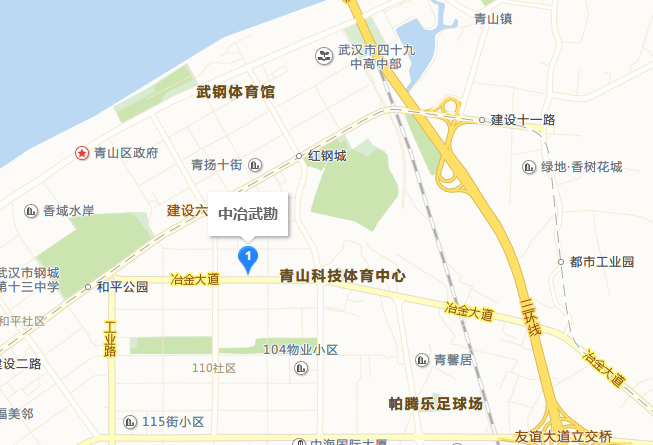 公司名称姓名职务手机号码学堂时间：2019年9月24日（周二）下午14:00-17:00地点：中冶集团武汉勘察研究院产业楼五楼多功能室回执请发至QQ邮箱：78578520@qq.com学堂时间：2019年9月24日（周二）下午14:00-17:00地点：中冶集团武汉勘察研究院产业楼五楼多功能室回执请发至QQ邮箱：78578520@qq.com学堂时间：2019年9月24日（周二）下午14:00-17:00地点：中冶集团武汉勘察研究院产业楼五楼多功能室回执请发至QQ邮箱：78578520@qq.com